                                                                             9.SINIF KİMYA ÇALIŞMA SORULARI 					1. Aşağıdaki elementlerin adlarını yazınız ?F……………..H………………Fe…………….Ar……………..N……………..2.Al bir elementtir. Buna göre elementlerin  özellikleri   nelerdir?3- Aşağıda verilen cümlelerdeki boşlukları uygun kelimelerle doldurunuz?A )Maddenin en küçük yapı taşına………..denir.B ) Elektron alan  taneciklere .…………..denir.C) HNO3 bileşiğinin yaygın adı …………………..dır.D) )  …………..canlılar üzerinde gerçekleşen kimyasal olayları inceler.E) Aristoya göre ateş bir…………………….tir.4. Aşağıda verilen  cümleleri  doğru - yanlış olarak belirtiniz?                                                               Simyanın diğer adı alşimisttir.       (      )Elektron pozitif  yüklüdür.              (      )Petrolü  kimyacılar bulmuştur.      (      )Elektrokimya maddenin elektriksel yapısını inceler. (   )H2O bir bileşiktir.   (       )5.Aşağıdakilerden hangisi bir kimya disiplini değildir? A) Anorganik KimyaB) FizikokimyaC) Analitik KimyaD) Bitki Kimyası E) Biyokimya6. Aşağıdakilerden hangisi bir formül ile gösterilmez? A) Çay şekeri B) Arı su C) Temiz hava    D) Etil alkol E) Yemek tuzu7. Aşağıdaki bileşiklerin yaygın adlarını  yazınız? CaO  …………………                    H2SO4   …………………NH3     …………………….HCI  …………………NaCI   ………………..8. PCl3 bir bileşik olduğuna göre bileşiklerin genel özelliklerini yazınız?9. Aşağıda verilenlerden  hangileri eski çağlarda tuzun kullanım alanlarındandır? I. Madenlerin işlenmesiII. Bazı hastalıkları tedavi etmekIII. Yiyeceklerin saklanmasıA) Yalnız I B) I ve II C) I ve IIID) II ve III E) I, II ve III10.Aşağıdaki element sembolleri ve adları eşleştirmelerinden hangisi yanlıştır? Sembol          AdıA) s          KükürtB) Ag         GümüşC) Au           AltınD) K       Potasyum E) F             Fosfor11.  I. Sistematik bir bilgi birikimi içerme        II. Deneylerle olayların sebep-sonuç ilişkisini           inceleme        III.Deneme-yanılma yönteminin kullanılmasıYukarıdakilerden hangileri simyanın bir bilim dalı olarak kabul edilmemesinin nedenlerindendir?A) Yalnız I B) Yalnız II C) Yalnız IIID) I ve II E) I, II ve III12. Aşağıda verilenlerden hangisi kimya laboratuvarlarında kullanılmaz?A) Büret  B) Park yapılmaz tabelası  C) Mezür  D) Deney tüpü     E)  Damlalık13. Aynı cins atomlardan oluşmuş saf maddelere element,farklı cins atomlardan oluşmuş saf maddeye bileşik denir.Buna göre aşağıdakilerden hangisi bileşiktir?A) Toprak B) Su C) Hava D) Hidrojen  E) Cam14.Günümüzde kullanılan aşağıdaki maddelerden hangisi simyacılar tarafından bulunmamıştır?Parfüm   B) İmbik  C) Şap  D) Naylon  E) Tuz15. Kimya, maddeyi ve maddedeki değişimleri inceleyen bilim dalıdır. Buna göre,I. Gübreler, tıbbi ve zirai ilaçlarII. Plastik, kauçuk ve PVC gibi polimerlerIII. Sabun, deterjan ve çamaşır suyu gibi temizlikürünleriverilenlerden hangileri kimyanın inceleme alanınagirer? A) Yalnız I B) I ve II C) I ve III    D) II ve III E) I, II ve III16 Simya ile ilgili;I. İlkel yöntemlerle maddeler üzerinde yapılan çalışmalara simya denir.II. Simyacılar ölümsüzlük iksirini bulmuşlardır.III. Simyacılar yaptıkları çalışmalarla birçok bilimin oluşumuna katkı sunmuştur.yargılarından hangileri doğrudur? A) Yalnız I B) I ve II C) I ve IIID) II ve III E) I, II ve III  17. Yaygın adı tuz ruhu olan bileşiğin formülü aşağıdakilerden hangisidir?A) CaCO3 B) NaOH C) HCI D) HNO3  E) NH318. Aşağıda verilen  cümleleri  doğru - yanlış olarak belirtiniz?                                                               Kimyacılar teflonu bulmuşlardır.        (    )Katyonlar elektron verirler.                (    )Empedokles bir kimyacıdır.                (    )Simya bir bilimdir.                               (    ) Fe  elementi saf maddedir.                (    )19-Aşağıda verilen cümlelerdeki boşlukları uygun kelimelerle doldurunuz?A ) Dalton’a göre atom içi dolu……………dir.B ) Negatif   yüklü taneciklere .…………..denir.C) Yaygın adı su olan bileşiğin formülü …………………..dur.D) CH4…………………..bir bileşiktir.E) Aristoya göre toprak bir ………………….tir.  20. Simyacıların uğraş alanları nelerdir?  21. Simyanın bilim olmamasının sebepleri nelerdir?22. ) Kimya nedir?23. Kimyanın bir bilim dalı  olmasının sebeplerini maddeler halinde yazınız?24.Atom modellerini kısaca açıklayınız?25. Laboratuvarda çalışırken dikkat edilmesi gereken   5 kural yazınız?   26. Bileşiklerin özelliklerini yazınız?  27.A) Mg, Al, N, Cu, CI       elementlerin adlarını yazınız?     B) Korbon, altın, magnezyum ,hidrojen, kalsiyum       elementlerinin sembollerini yazınız? 28.Elementlerin özelliklerini yazınız? 29.Aşağıda formülü verilen  bileşiklerden hangisi yanlış adlandırılmıştır?A) NaCI                    Sodyum klorürB) CO2                      KarbondioksitC) CH3COOH            Zaç yağıD) SO3                       Kükürt trioksitE)  N2O                      Diazot monooksit    30. -Atomun yapısıyla ilgili aşağıdakilerden hangisi yanlıştır?Çekirdekte proton ve nötronlar vardır.Atom altı taneciklerden ilk elektron bulunmuştur.Protonların kütlesi yaklaşık nötronların kütlesine eşittir.Atomun çekirdeği elektrikçe nötürdür.Nötr atomda elektron sayısı proton sayısına eşittir.31.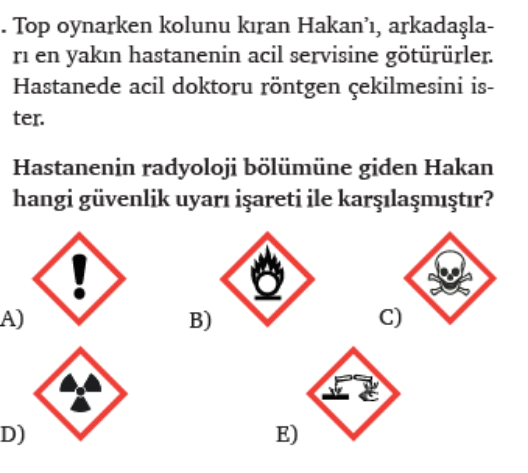 32.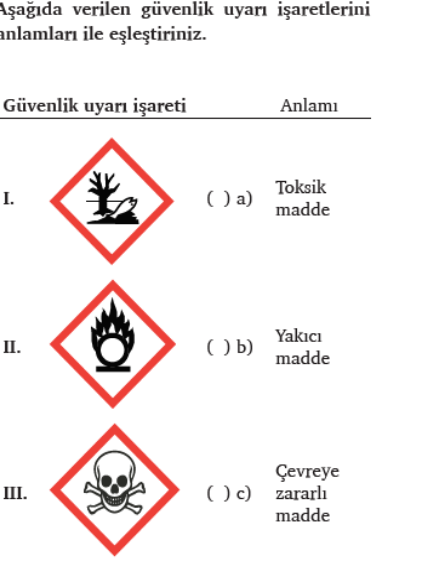 33.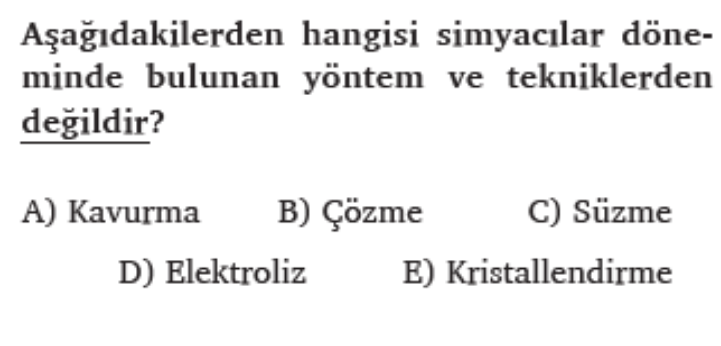 34.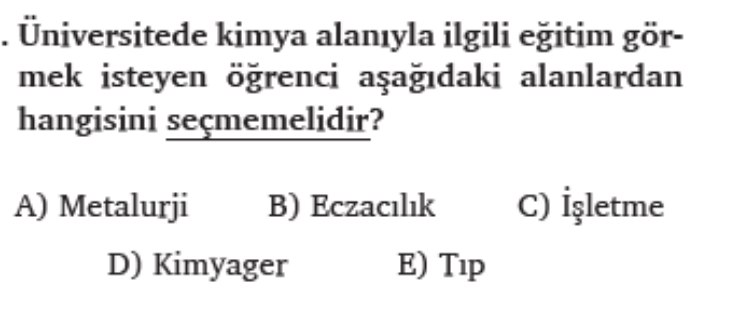 